Name/Logo der SchuleName/Logo der SchuleName/Logo der SchuleBetriebsanweisungFür das Arbeiten mitWaschmaschinenRaumverantwortlich Raumverantwortlich Raumverantwortlich Gefahren für Mensch und UmweltGefahren für Mensch und UmweltGefahren für Mensch und UmweltGefahren für Mensch und UmweltGefahren für Mensch und UmweltGefahren für Mensch und UmweltGefahren für Mensch und Umwelt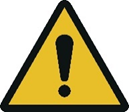 Es bestehen Gefährdungen durch: Unsachgemäße Handhabung von Wasch- und WaschhilfsmittelnQuetsch-, Scher- und Fangstellen an der rotierenden Trommeldie zugeführte Heizenergie (elektrischer Strom)Es bestehen Gefährdungen durch: Unsachgemäße Handhabung von Wasch- und WaschhilfsmittelnQuetsch-, Scher- und Fangstellen an der rotierenden Trommeldie zugeführte Heizenergie (elektrischer Strom)Es bestehen Gefährdungen durch: Unsachgemäße Handhabung von Wasch- und WaschhilfsmittelnQuetsch-, Scher- und Fangstellen an der rotierenden Trommeldie zugeführte Heizenergie (elektrischer Strom)Es bestehen Gefährdungen durch: Unsachgemäße Handhabung von Wasch- und WaschhilfsmittelnQuetsch-, Scher- und Fangstellen an der rotierenden Trommeldie zugeführte Heizenergie (elektrischer Strom)Es bestehen Gefährdungen durch: Unsachgemäße Handhabung von Wasch- und WaschhilfsmittelnQuetsch-, Scher- und Fangstellen an der rotierenden Trommeldie zugeführte Heizenergie (elektrischer Strom)Schutzmaßnahmen und VerhaltensregelnSchutzmaßnahmen und VerhaltensregelnSchutzmaßnahmen und VerhaltensregelnSchutzmaßnahmen und VerhaltensregelnSchutzmaßnahmen und VerhaltensregelnSchutzmaßnahmen und VerhaltensregelnSchutzmaßnahmen und Verhaltensregeln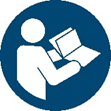 Vor erstmaliger Benutzung der Waschmaschine ist die Gebrauchsanweisung des Herstellers zu lesenBeim Betrieb sind die Angaben des Herstellers zu beachtenAuf Gefährdungen bzgl. Des verwendeten Waschmittels achtenNach der Dosierung von Wasch- und Waschhilfsmittel sind die Hände zu waschenGerät vor dem Öffnen stets ausschaltenVor erstmaliger Benutzung der Waschmaschine ist die Gebrauchsanweisung des Herstellers zu lesenBeim Betrieb sind die Angaben des Herstellers zu beachtenAuf Gefährdungen bzgl. Des verwendeten Waschmittels achtenNach der Dosierung von Wasch- und Waschhilfsmittel sind die Hände zu waschenGerät vor dem Öffnen stets ausschaltenVor erstmaliger Benutzung der Waschmaschine ist die Gebrauchsanweisung des Herstellers zu lesenBeim Betrieb sind die Angaben des Herstellers zu beachtenAuf Gefährdungen bzgl. Des verwendeten Waschmittels achtenNach der Dosierung von Wasch- und Waschhilfsmittel sind die Hände zu waschenGerät vor dem Öffnen stets ausschaltenVor erstmaliger Benutzung der Waschmaschine ist die Gebrauchsanweisung des Herstellers zu lesenBeim Betrieb sind die Angaben des Herstellers zu beachtenAuf Gefährdungen bzgl. Des verwendeten Waschmittels achtenNach der Dosierung von Wasch- und Waschhilfsmittel sind die Hände zu waschenGerät vor dem Öffnen stets ausschaltenVerhalten bei Störungen und im GefahrenfallVerhalten bei Störungen und im GefahrenfallVerhalten bei Störungen und im GefahrenfallVerhalten bei Störungen und im GefahrenfallVerhalten bei Störungen und im GefahrenfallVerhalten bei Störungen und im GefahrenfallVerhalten bei Störungen und im Gefahrenfall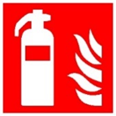 Das Gerät bei Störungen sofort abschalten, sichern und die Aufsicht führende Lehrkraft informierenReparaturen sind grundsätzlich nur vom Kundendienst durchzuführenDas Gerät umgehend vom Netz nehmenIm Brandfall Löschversuch unternehmenDas Gerät bei Störungen sofort abschalten, sichern und die Aufsicht führende Lehrkraft informierenReparaturen sind grundsätzlich nur vom Kundendienst durchzuführenDas Gerät umgehend vom Netz nehmenIm Brandfall Löschversuch unternehmenDas Gerät bei Störungen sofort abschalten, sichern und die Aufsicht führende Lehrkraft informierenReparaturen sind grundsätzlich nur vom Kundendienst durchzuführenDas Gerät umgehend vom Netz nehmenIm Brandfall Löschversuch unternehmenDas Gerät bei Störungen sofort abschalten, sichern und die Aufsicht führende Lehrkraft informierenReparaturen sind grundsätzlich nur vom Kundendienst durchzuführenDas Gerät umgehend vom Netz nehmenIm Brandfall Löschversuch unternehmenErste HilfeErste HilfeErste HilfeErste HilfeErste HilfeErste HilfeErste Hilfe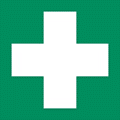 Den Lehrer (Ersthelfer) informieren (siehe Alarmplan) Verletzungen sofort versorgenEintragung in das Verbandbuch vornehmen      Notruf: (0)112					Krankentransport:  (0)19222Den Lehrer (Ersthelfer) informieren (siehe Alarmplan) Verletzungen sofort versorgenEintragung in das Verbandbuch vornehmen      Notruf: (0)112					Krankentransport:  (0)19222Den Lehrer (Ersthelfer) informieren (siehe Alarmplan) Verletzungen sofort versorgenEintragung in das Verbandbuch vornehmen      Notruf: (0)112					Krankentransport:  (0)19222Den Lehrer (Ersthelfer) informieren (siehe Alarmplan) Verletzungen sofort versorgenEintragung in das Verbandbuch vornehmen      Notruf: (0)112					Krankentransport:  (0)19222Instandhaltung, EntsorgungInstandhaltung, EntsorgungInstandhaltung, EntsorgungInstandhaltung, EntsorgungInstandhaltung, EntsorgungInstandhaltung, EntsorgungInstandhaltung, EntsorgungMängel sind umgehend dem Lehrer bzw. Vorgesetzten zu meldenInstandsetzung nur durch beauftragte und unterwiesene PersonenJährlicher E- Check durch ElektrofachkraftMängel sind umgehend dem Lehrer bzw. Vorgesetzten zu meldenInstandsetzung nur durch beauftragte und unterwiesene PersonenJährlicher E- Check durch ElektrofachkraftMängel sind umgehend dem Lehrer bzw. Vorgesetzten zu meldenInstandsetzung nur durch beauftragte und unterwiesene PersonenJährlicher E- Check durch ElektrofachkraftMängel sind umgehend dem Lehrer bzw. Vorgesetzten zu meldenInstandsetzung nur durch beauftragte und unterwiesene PersonenJährlicher E- Check durch ElektrofachkraftFreigabe:Bearbeitung:21. März 2022Freigabe:SchulleitungBearbeitung:21. März 2022